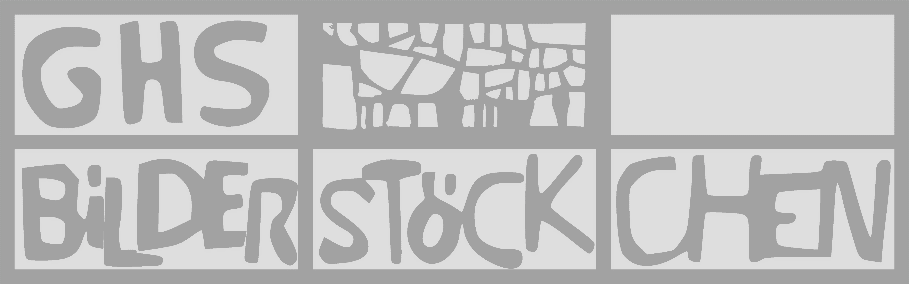 GHS BilderstöckchenReutlinger Straße 49							  Ruf: 0221/33 75 924 - 050739 Köln (Bilderstöckchen)					E-Mail: 140867@schule.nrw.deSehr geehrte Damen und Herren,meine Schülerin/ mein Schüler hat die Möglichkeit bei Ihnen ein Betriebspraktikum durchzuführen. Für Ihre Mühe möchte ich mich bei Ihnen bedanken. Ich hoffe, dass das Praktikum möglichst reibungslos verläuft, und dass sie/ er Ihnen eine Unterstützung sein kann.Sollte dennoch etwas nicht zu Ihrer Zufriedenheit verlaufen, möchte ich Sie bitten mich in der Schule anzurufen. Die Telefonnummer lautet 0221 / 3375924-0.Dieses Anschreiben ist Teil einer Praktikumsmappe. Die Schülerin/ der Schüler soll Ihnen die gesamte Mappe zeigen. Wenn Ihre Zeit es zulässt, wäre es aus meiner Sicht sinnvoll, wenn Sie die Jugendliche/ den Jugendlichen beim Führen dieser Mappe unterstützen würden.Zu Beginn des Praktikums werde ich Sie kontaktieren, um den Ablauf des Praktikums zu begleiten. In der Regel werde ich Sie auch persönlich im Betrieb besuchen, um mich über die Fortschritte der Schülerin / des Schülers zu informieren.  Zum Abschluss des Praktikums benötigen unsere Schülerinnen und Schüler ein Praktikumszeugnis. Am Ende dieser Mappe finden Sie einen Vordruck, den Sie einfach ausfüllen können. Selbstverständlich ist es mir auch recht, wenn Sie hierbei ihr eigenes Format einsetzen.Zum Schluss möchten ich Sie bitten unserer Schule zu helfen. Wir versuchen ständig uns zu verbessern und würden gerne wissen, wie Sie die Zusammenarbeit mit uns empfunden haben. Dazu haben ich einen Fragebogen beigelegt, den Sie ausfüllen können, wenn Sie Zeit dazu finden.Mit freundlichen GrüßenKlassenlehrer/-inVom Betrieb auszufüllen.Um uns zu helfen das Betriebspraktikum an unserer Schule zu verbessern, bitten wir Sie um die Beantwortung einiger weniger Fragen:	An der Hauptschule Bilderstöckchen findet für Schülerinnen und Schüler der 10. Jahrgangsstufe ein Langzeitpraktikum statt.	Dabei arbeitet die Schülerin/ der Schüler über einen langen Zeitraum immer dienstags im Betrieb.O	Ich bin prinzipiell bereit einer Schülerin/ einem Schüler einen Platz für ein solches Langzeitpraktikum anzubieten.O	Unser Betrieb stellt prinzipiell Auszubildende ein.O	Unser Betrieb sucht im Moment Auszubildende.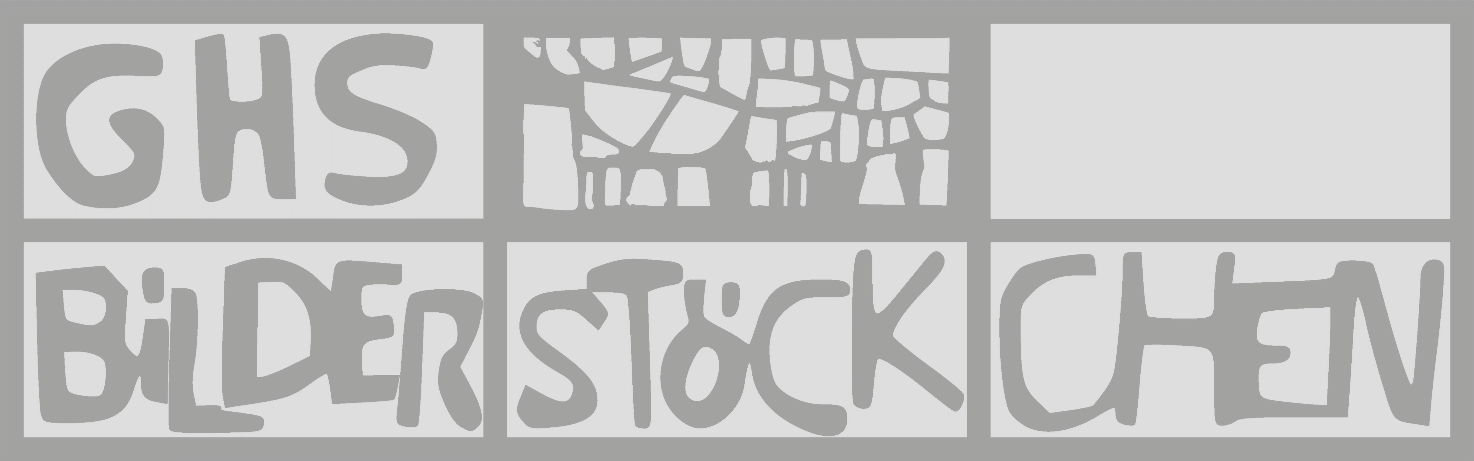 Praktikumsmappevon_____________________Klasse:				________________________________Praktikumszeitraum:		________________________________Praktikumsberuf:			________________________________Name des Betriebes		________________________________Anschrift des Betriebes	:	________________________________					________________________________					________________________________Ansprechpartner im Betrieb:	________________________________Telefonnummer:			________________________________Lehrer:				________________________________Telefonnummer:			________________________________1. 	InhaltsverzeichnisInhaltsverzeichnisInformationenVerhalten im KrankheitsfallVor dem PraktikumÜberlegungen vor dem PraktikumVorbereitung des PraktikumsberufWährend des PraktikumsBetriebserkundungArbeitsplatzerkundungBerufsfelderkundungTagesberichteWochenberichteEine Tätigkeit genau beschreibenNach dem PraktikumsFazitFremdeinschätzungSelbsteinschätzungAnlagenBewerbungsschreibenLebenslaufPraktikumszeugnis2. 	Informationen2.1.	Verhalten im KrankheitsfallIm Krankheitsfall musst du bitte unbedingt an zwei Stellen anrufen:	1. 	In der Schule		Die Telefonnummer der Schule lautet 0221 / 337592-40	2. 	In deinem BetriebMelde dich so schnell wie möglich in deinem Betrieb. Normalerweise sollte das vor Beginn deiner Arbeitszeit möglich sein. Wenn du zum Arzt gehst solltest du dich auf jeden Fall vorher krankmelden.2.2.	PraktikumAls Praktikant wirst du normalerweise nicht bezahlt. Es wird aber auch nicht erwartet, dass du etwas kannst. Dein Chef kann sich niemals darauf verlassen, dass deine Arbeit richtig ausgeführt wird. Deshalb ist es normal, dass du im Praktikum nicht alle Tätigkeiten ausüben darfst. Es werden dir wahrscheinlich Aufgaben gegeben, die keiner gerne erledigt. Du solltest diese Aufgaben sorgfältig übernehmen und davon ausgehen, dass die Angestellten und der Chef es bemerken, wenn du fleißig bist.Wenn du unzufrieden bist, dann halte zumindest so lange durch, bis du mit deinem Lehrer gesprochen hast. Du solltest dich möglichst niemals beschweren. Wenn es gar nicht anders geht, dann achte auf deine Umgangsformen gegenüber den Mitarbeitern. Denke daran, dass du entlassen werden kannst – und dass der Chef dies jederzeit ohne dich vorzuwarnen tun kann. Sei pünktlich! Sei freundlich! Sei hilfsbereit! Sei fleißig!Am Ende des Praktikums wirst du ein Zeugnis von dem Betrieb bekommen. Bewahre es gut auf. Es ist in zukünftigen Bewerbungen wichtig.3.	Vor dem Praktikum3.1.	Überlegungen vor dem PraktikumSchreibe auf, welche Vorstellungen du von deinem Praktikum hast.  Die folgenden 	Fragen können dir dabei helfen:(In welchem Beruf machst du Praktikum? Womit beschäftigt man sich in diesem Beruf? Mit welchen Materialien/Werkzeugen arbeitest du hauptsächlich? Ist die Arbeit körperlich oder geistig 	anstrengend? Wo findet die Arbeit statt? Wie hast du den Betrieb gefunden? Wie groß ist der 	Betrieb? Kennst du schon jemanden in dem Betrieb? Wie weit ist der Betrieb von deinem 	Wohnort entfernt? Welche Informationen hast du schon vom Betrieb bekommen? Kann man eine 	Ausbildung in dem Betrieb machen? Warum hast du dich für dieses Praktikum entschieden?)________________________________________________________________________________________________________________________________________________________________________________________________________________________________________________________________________________________________________________________________________________________________________________________________________________________________________________________________________________________________________________________________________________________________________________________________________________________________________________________________________________________________________________________________________________________________________________________________________________________________________________________________________________________________________________________________________________________________________________________________________________________________________________________________________________________________________________________________________________________________________________________________________________________________________________________________________________________________________________________________________________________________________________________________________________________________________________________________________________________________________________________________________________________________________________________________________________________________________________________________________________________________________________________________________________________________________________________________________________________________________________________________________________________________________________________________________________3.2 	Vorbereitung des PraktikumsEinige Tage bevor das Praktikum beginnt solltest du bei deinem Betrieb anrufen. Manchmal wird in einem Betrieb vergessen, dass ein Praktikant kommt. Deshalb solltest du die Mitarbeiter dort daran erinnern, dass du kommst. Außerdem kannst du einige wichtige Dinge klären:	1.	Wann musst du an deinem ersten Arbeitstag da sein?	2. 	Wohin musst du an deinem ersten Arbeitstag kommen?	3.	Wie lange musst du arbeiten?	4.	Wo bekommst du etwas zu essen? Musst du dir vielleicht selbst etwas 			mitbringen?	5.	Musst du an deinem ersten Arbeitstag etwas mitbringen?	6. 	Gibt es sonst etwas Wichtiges, dass du an deinem ersten Arbeitstag wissen 			musst?Notizen:________________________________________________________________________________________________________________________________________________________________________________________________________________________________________________________________________________________________________________________________________________________________________________________________________________________________________________________________________________________________________________________________________________________________________________________________________________________________________________________________________________________________________________________________________________________________________________________________________________________________________________________________________________________________________________________________________________________________________________________________________________________________________________________________________________________________________________________________________________________________________________________________________________________________________________________________________________________________________________________________________________________________________________________________________________________________________________________________________________________________________________________________________________________________________________________________________________________4.1.	BetriebserkundungWann wurde der Betrieb gegründet?	__________Wie viele Mitarbeiter hat der Betrieb?	__________Gibt es mehrere Abteilungen? Welche?________________________________________________________________________________________________________________________________________________________________________________________________________________________Kann man in dem Betrieb eine Ausbildung machen? In welchem Beruf?________________________________________________________________________________________________________________________________________________________________________________________________________________________Was wird hergestellt bzw. woran arbeitet man?________________________________________________________________________________________________________________________________________________________________________________________________________________________Welche Abteilungen kommen im Betrieb vor? Wie werden diese bezeichnet? (Im Kindergarten gibt es „Gruppen“, im Krankenhaus „Stationen“, etc.)________________________________________________________________________________________________________________________________________________________________________________________________________________________Hat man in dem Betrieb mit Computern zu tun? Wo? ________________________________________________________________________________________________________________________________________________________________________________________________________________________Wie kann man den Betrieb gut erreichen? (Auto, Straßenbahn, zu Fuß, …)________________________________________________________________________________________________________________________________________________________________________________________________________________________Wird mit anderen Betrieben zusammengearbeitet?________________________________________________________________________________________________________________________________________________________________________________________________________________________Gibt es Aufenthaltsräume für die Mitarbeiter?________________________________________________________________________________________________________________________________________________________________________________________________________________________Kann man im Betrieb etwas zu essen kaufen?________________________________________________________________________________________________________________________________________________________________________________________________________________________4.2.	ArbeitsplatzerkundungFotografiere deinen Arbeitsplatz. Wenn du nicht fotografieren darfst, dann zeichne einen Grundriss deines Arbeitsplatzes.4.3.	BerufsfelderkundungBeschreibe die Tätigkeiten, die für deinen Beruf typisch sind.________________________________________________________________________________________________________________________________________________________________________________________________________________________________________________________________________________________________________________________________________________________________________________________________________________________________________________Welche Voraussetzungen braucht man für diesen Beruf?________________________________________________________________________________________________________________________________________________________________________________________________________________________Fehlen dir Voraussetzungen für diesen Beruf? Welche?________________________________________________________________________________________________________________________________________________________________________________________________________________________Wie viel verdient man während der Ausbildung?________________________________________________________________________________________________________________________________________________________________________________________________________________________Welche Zukunftsaussichten hat der Beruf?________________________________________________________________________________________________________________________________________________________________________________________________________________________Ist der Beruf körperlich anstrengend?________________________________________________________________________________________________________________________________________________________________________________________________________________________Welche geistigen Anforderungen stellt der Beruf? (Muss man z.B. besonders kreativ sein oder sehr auf seine Ausdrucksweise achten, muss man gut schreiben, rechnen oder zeichnen können, etc.) Wirst du allen Anforderungen gerecht?________________________________________________________________________________________________________________________________________________________________________________________________________________________________________________________________________________________________Welche sozialen Anforderungen werden gestellt? (Pünktlichkeit, Umgangsform, Kontaktfreude, Geduld, etc.) Wirst du allen Anforderungen gerecht?________________________________________________________________________________________________________________________________________________________________________________________________________________________________________________________________________________________________Gibt es besondere Gefahren?________________________________________________________________________________________________________________________________________________________________________________________________________________________________________________________________________________________________
Mit welchen Werkzeuge oder Maschinen wird gearbeitet?________________________________________________________________________________________________________________________________________________________________________________________________________________________________________________________________________________________________Mit welchen Materialien wird gearbeitet?________________________________________________________________________________________________________________________________________________________________________________________________________________________________________________________________________________________________________________________________________________________________________________________________________________________________________________________________________________________________________________________________________________________________________________________________4.4.	TagesberichteBeschreibe den Ablauf eines normalen Arbeitstages möglichst genau.________________________________________________________________________________________________________________________________________________________________________________________________________________________________________________________________________________________________________________________________________________________________________________________________________________________________________________________________________________________________________________________________________________________________________________________________________________________________________________________________________________________________________________________________________________________________________________________________________________________________________________________________________________________________________________________________________________________________________________________________________________________________________________________________________________________________________________________________________________________________________________________________________________________________________________________________________________________________________________________________________________________________________________________________________________________________________________________________________________________________________________________________________________________________________________________________________________________________________________________________________________________________________________________________________________________________________________________________________________________________________________________________________________________________________________________________________________________________________________________________________________________________________________________________________________________________________________________________________________________________________________________________________________________________________________________________________________________________________________________________________________________________________________________________4.5.	Wochenberichte1. Woche: Notiere in Stichworten, was du an jedem einzelnen Tag getan hast.Tag 1:	Montag, den _______________ von _______ bis _______ Uhr________________________________________________________________________________________________________________________________________________________________________________________________________________________________________________________________________________________________________________________________________________________________________________________________________________________________________________Tag 2:	Dienstag, den _______________ von _______ bis _______ Uhr________________________________________________________________________________________________________________________________________________________________________________________________________________________________________________________________________________________________________________________________________________________________________________________________________________________________________________Tag 3:	Mittwoch, den _______________ von _______ bis _______ Uhr ________________________________________________________________________________________________________________________________________________________________________________________________________________________________________________________________________________________________________________________________________________________________________________________________________________________________________________Tag 4:	Donnerstag, den _______________ von _______ bis _______ Uhr________________________________________________________________________________________________________________________________________________________________________________________________________________________________________________________________________________________________________________________________________________________________________________________________________________________________________________Tag 5:	Freitag, den _______________ von _______ bis _______ Uhr________________________________________________________________________________________________________________________________________________________________________________________________________________________________________________________________________________________________________________________________________________________________________________________________________________________________________________Unterschrift Praktikant				Unterschrift Praktikumsleiter_______		________________________		_______		________________________Datum		Unterschrift				Datum		Unterschrift2. Woche : Notiere in Stichworten, was du an jedem einzelnen Tag getan hast.Tag 6:	Montag, den _______________ von _______ bis _______ Uhr________________________________________________________________________________________________________________________________________________________________________________________________________________________________________________________________________________________________________________________________________________________________________________________________________________________________________________Tag 7:	Dienstag, den _______________ von _______ bis _______ Uhr________________________________________________________________________________________________________________________________________________________________________________________________________________________________________________________________________________________________________________________________________________________________________________________________________________________________________________Tag 8:	Mittwoch, den _______________ von _______ bis _______ Uhr ________________________________________________________________________________________________________________________________________________________________________________________________________________________________________________________________________________________________________________________________________________________________________________________________________________________________________________Tag 9:	Donnerstag, den _______________ von _______ bis _______ Uhr________________________________________________________________________________________________________________________________________________________________________________________________________________________________________________________________________________________________________________________________________________________________________________________________________________________________________________Tag 10:	Freitag, den _______________ von _______ bis _______ Uhr________________________________________________________________________________________________________________________________________________________________________________________________________________________________________________________________________________________________________________________________________________________________________________________________________________________________________________Unterschrift Praktikant				Unterschrift Praktikumsleiter_______		________________________		_______		________________________Datum		Unterschrift				Datum		Unterschrift3. Woche: Notiere in Stichworten, was du an jedem einzelnen Tag getan hast.Tag 11: Montag, den _______________ von _______ bis _______ Uhr________________________________________________________________________________________________________________________________________________________________________________________________________________________________________________________________________________________________________________________________________________________________________________________________________________________________________________Tag 12:	Dienstag, den _______________ von _______ bis _______ Uhr________________________________________________________________________________________________________________________________________________________________________________________________________________________________________________________________________________________________________________________________________________________________________________________________________________________________________________Tag 13:	Mittwoch, den _______________ von _______ bis _______ Uhr ________________________________________________________________________________________________________________________________________________________________________________________________________________________________________________________________________________________________________________________________________________________________________________________________________________________________________________Tag 14:	Donnerstag, den _______________ von _______ bis _______ Uhr________________________________________________________________________________________________________________________________________________________________________________________________________________________________________________________________________________________________________________________________________________________________________________________________________________________________________________Tag 15:	Freitag, den _______________ von _______ bis _______ Uhr________________________________________________________________________________________________________________________________________________________________________________________________________________________________________________________________________________________________________________________________________________________________________________________________________________________________________________Unterschrift Praktikant				Unterschrift Praktikumsleiter_______		________________________		_______		________________________Datum		Unterschrift				Datum		Unterschrift4.6.	Vorgangsbeschreibung: Eine Tätigkeit genau beschreibenBeschreibe eine Tätigkeit, die während deiner Arbeit vorkam, so genau wie möglich.________________________________________________________________________________________________________________________________________________________________________________________________________________________________________________________________________________________________________________________________________________________________________________________________________________________________________________________________________________________________________________________________________________________________________________________________________________________________________________________________________________________________________________________________________________________________________________________________________________________________________________________________________________________________________________________________________________________________________________________________________________________________________________________________________________________________________________________________________________________________________________________________________________________________________________________________________________________________________________________________________________________________________________________________________________________________________________________________________________________________________________________________________________________________________________________________________________________________________________________________________________________________________________________________________________________________________________________________________________________________________________________________________________________________________________________________________________________________________________________________________________________________________________________________________________________________________________________________________________________________________________________________________________________________________________________________________________________________________________________________________________________________________________________________________________________________________________________________________________________________________________________________________________________________________________________________________________________________________________________________________________________________________________________________________________________________________________________________________________________________________________________________________________________________________________________________________________________________________________________________________________________________________________________________________________________________________________________________________________5.	Nach dem Praktikum5.1.	FazitBeschreibe mit eigenen Worten, wie dein Praktikum war.Die folgenden Fragen können dir dabei helfen.(War dein Praktikum schön? Hast du dich wohl gefühlt? Fiel dir die Umstellung von der Schule auf den Betrieb leicht? Hat dir der Betrieb gefallen? War dein Praktikum hilfreich für die Planung deines weiteren Arbeitsweges? Hast du etwas über deinen Wunschberuf erfahren? Hat dir der Beruf gefallen? Hat sich dein Berufswunsch geändert? Hast du Kenntnisse und Fähigkeiten dazugewonnen? Hast du gemerkt, dass du etwas noch nicht kannst? Könnte man an dem Praktikum etwas verbessern? Gäbe es die Möglichkeit für dich weiter in dem Betrieb zu arbeiten?)________________________________________________________________________________________________________________________________________________________________________________________________________________________________________________________________________________________________________________________________________________________________________________________________________________________________________________________________________________________________________________________________________________________________________________________________________________________________________________________________________________________________________________________________________________________________________________________________________________________________________________________________________________________________________________________________________________________________________________________________________________________________________________________________________________________________________________________________________________________________________________________________________________________________________________________________________________________________________________________________________________6	AnlagenBewerbungsschreibenLebenslaufPraktikumszeugnisZeugnisPraktikumszeugnisBitte kreuzen Sie nachfolgend an (++: trifft in besonderem Maße zu,    +: trifft gut zu,      o: trifft nicht immer/durchschnittlich zu ,      - : trifft nicht zu):PersonalkompetenzSozialkompetenzGesamteindruck Ich empfehle __________________________________ sich in diesem Berufsfeld um eine Ausbildung zu bewerben.____________________Ort, Datum________________________				    _________________________Teilnehmer / -in							    Betrieb/ AnleiterZutreffendes bitte ankreuzen:Stimme voll zuStimme zum Teil zuStimme eher nicht zuStimme nicht zu1Die Zusammenarbeit mit der Schule war angenehm.2Die Lehrerin/ der Lehrer hat sich für seine Schülerin/ seinen Schüler ausreichend Zeit genommen.3Die Praktikumsmappe ist sinnvoll gestaltet.4Die Schülerin/ der Schüler war durch die Schule gut auf sein Praktikum vorbereitet.5Mir war klar, welche Erwartungen die Schule während des Praktikums an mich stellt.6Ich würde wieder einen Praktikumsplatz an Schüler der Hauptschule Reutlinger Straße vergeben.Teilnehmer/-inZeitraumBetriebAusbildungsberuf/ TätigkeitswunschAnforderungen+++o-BemerkungenArbeitsplanung und -organisationDer Praktikant kann vorgegebene Tätigkeiten weitgehend selbständig planen und einteilen.Einstellung zur Arbeit... ist stets auf gute Leistungen bedacht, zeigt gleichmäßig guten Einsatz.Aufmerksamkeit, Merkfähigkeit... ist konzentriert, aufmerksam bei der Sache, nicht ablenkbar, hat ein gutes Erinnerungsvermögen.Arbeitsmenge... führt Aufträge innerhalb eines angemessenen Zeitrahmens aus.Arbeitsgüte... arbeitet zuverlässig und macht kaum Fehler.Ergebnisorientierung... kennt die aufgabenspezifischen Anforderungen und kann sie zielorientiert anwenden.Verstehen von Unterweisungen und Aufträgen... erkennt Zusammenhänge, Sinn für Wesentliches.Anforderungen+++o-BemerkungenKommunikationsfähigkeit... ist aktiv in Gesprächen, nimmt Anregungen auf, klar in Formulierung und Argumentation.Verhalten gegenüber Vorgesetzten... ist bereit und fähig, sich konstruktiv mit Vorschlägen und Kritik auseinander zu setzen.Teamfähigkeit... zeigt Bereitschaft zur Zusammenarbeit mit anderen.ZuverlässigkeitKontrollen sind kaum erforderlich.Umgangsformen... ist entgegenkommend, kontaktfähig; hateine freundliche und verbindliche Art.